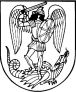 JONIŠKIO RAJONO SAVIVALDYBĖS TARYBASPRENDIMASDĖL JONIŠKIO RAJONO SAVIVALDYBĖS TARYBOS 2011 M. VASARIO 3 D. SPRENDIMO NR. T-16 „DĖL VIETINĖS RINKLIAVOS UŽ LEIDIMO ĮRENGTI IŠORINĘ REKLAMĄ JONIŠKIO RAJONO SAVIVALDYBĖS TERITORIJOJE IŠDAVIMĄ NUOSTATŲ PATVIRTINIMO“ PAKEITIMO2013 m. gruodžio 19 d. Nr. T-215JoniškisVadovaudamasi Lietuvos Respublikos vietos savivaldos įstatymo (Žin., 1994, Nr. 55-1049; 2008, Nr. 113-4290) 18 straipsnio 1 dalimi, Lietuvos Respublikos reklamos įstatymo (Žin., 2000, Nr. 64-1937; 2013, Nr. 57-2854) 12 straipsniu, Joniškio rajono savivaldybės taryban u s p r e n d ž i a:1.	Pakeisti Vietinės rinkliavos už leidimo įrengti išorinę reklamą Joniškio rajono savivaldybės teritorijoje išdavimą nuostatus, patvirtintus Joniškio rajono savivaldybės tarybos 2011 m. vasario 3 d. sprendimu Nr. T-16, ir išdėstyti juos nauja redakcija (pridedama).2.	Nustatyti, kad šis sprendimas įsigalioja 2014 m. sausio 1 d.Savivaldybės meras 								Gediminas ČepulisPATVIRTINTAJoniškio rajono savivaldybės tarybos2011 m. vasario 3 d. sprendimu Nr. T-162013 m. gruodžio 19 d. sprendimo Nr. T-215redakcijaVIETINĖS RINKLIAVOS UŽ LEIDIMO ĮRENGTI IŠORINĘ REKLAMĄ joniškio RAJONO SAVIVALDYBĖS TERITORIJOJE IŠDAVIMĄnuostataiI. BENDROSIOS NUOSTATOS1. Vietinės rinkliavos už leidimo įrengti išorinę reklamą Joniškio rajono savivaldybės teritorijoje išdavimą nuostatai (toliau – Rinkliavos nuostatai) nustato vietinės rinkliavos už leidimo įrengti išorinę reklamą Joniškio rajono savivaldybės teritorijoje išdavimą (toliau – vietinė rinkliava) reklaminės veiklos subjektams dydžius ir apskaičiavimo tvarką, lengvatas, mokėjimo tvarką ir įmokų grąžinimo atvejus rinkliavos mokėtojams.2. Vietinė rinkliava – tai Joniškio rajono savivaldybės tarybos sprendimu nustatyta privaloma įmoka reklaminės veiklos subjektams, pagal Išorinės reklamos įrengimo Joniškio rajono savivaldybės teritorijoje taisykles norintiems gauti leidimą įrengti išorinę reklamą (toliau – Leidimas) tam tikroje Joniškio rajono vietoje nustatytu terminu ar laikotarpiu.3. Rinkliava įskaitoma į Joniškio rajono savivaldybės (toliau – savivaldybė) biudžetą.4. Rinkliavos nuostatuose vartojamos sąvokos: reklamos plotas – išorinės reklamos paviršiaus plotas erdvėje (žymimas kvadratiniais metrais);rinkliavos mokėtojas – reklaminės veiklos subjektas, pateikęs paraišką gauti Leidimą;reklaminis kainų stovas – reklaminis inžinerinis statinys, kurio reklamos plotas teisės aktų nustatyta tvarka skiriamas įmonės pavadinimui, darbo laikui, parduodamų produktų, teikiamų paslaugų kainoms, jų rūšims, markėms, priedams, standartams nurodyti;informacinė reklama – ant pastato fasado, tvoros ar atskirai stovinčio stendo pateikta tekstinė ir (ar) grafinė informacija; informaciniai įrenginiai su schemomis ir bendra informacija patekimo į objektus vietose, informacinės krypčių nuorodos, kita privaloma pateikti informacija. 5. Kitos šiuose Nuostatuose vartojamos sąvokos apibrėžtos Lietuvos Respublikos reklamos įstatyme (Žin., 2000, Nr. 64-1937; 2013, Nr. 57-2854) ir Išorinės reklamos įrengimo taisyklėse, patvirtintose Lietuvos Respublikos ūkio ministro 2013 m. liepos 30 d. įsakymu Nr. 4-670 (Žin., 2013, 84-4245) (toliau – Taisyklės).II. VIETINĖS RINKLIAVOS DYDŽIAI 6. Už Leidimo išdavimą vieneriems metams nustatoma vietinė rinkliava:6.1. išorinei reklamai ant pastatų Joniškio ir Žagarės miestuose už reklamos ploto vieną kvadratinį metrą – 100 Lt;6.2. išorinei reklamai ant pastatų kaimo teritorijoje už reklamos ploto vieną kvadratinį metrą – 50 Lt;6.3. išorinei reklamai stacionariuose stenduose už reklamos ploto vieną kvadratinį metrą – 100 Lt;6.4. už visą reklaminį kainų stovą – 200 Lt;6.5. už kilnojamosios reklamos ploto vieną kvadratinį metrą – 20 Lt;6.6. už trumpalaikės išorinės reklamos ploto vieną kvadratinį metrą (parai) – 2 Lt. 7. Apskaičiuotas rinkliavos dydis nustatomas litais be centų, apvalinant į didesnę pusę.8. Rinkliavos mokestis skaičiuojamas proporcingai leidimo terminui.9. Už leidimo įrengti iškabą ir informacinę reklamą išdavimą vietinė rinkliava nemokama. III. vietinės rinkliavos rinkimo tvarka10. Vietinė rinkliava mokama į Joniškio rajono savivaldybės administracijos sąskaitą banke (mokėjimo paskirtis „Už leidimo įrengti išorinę reklamą išdavimą“).11. Vietinė rinkliava mokama prieš išduodant Leidimą.12. Leidimą išduoda savivaldybės administracijos Architektūros ir teritorijų planavimo skyrius pagal savivaldybės administracijos direktoriaus patvirtintą Leidimų irengti išorinę reklamą Joniškio rajono savivaldybės teritorijoje išdavimo tvarkos aprašą. 13. Savivaldybės administracijos Architektūros ir teritorijų planavimo skyriaus atsakingas specialistas, išdavęs Leidimą, jį registruoja išorinės reklamos įrengimo projektų ir leidimų registre ir skelbia savivaldybės interneto svetainėje programoje „Regia“.14. Savivaldybės teritorijoje išorinės reklamos įrengimo reikalavimų laikymosi kontrolę vykdo seniūnai.IV. VIETINĖS RINKLIAVOS LENGVATOS15. Vietinė rinkliava už leidimo įrengti išorinę reklamą (taip pat trumpalaikę išorinę reklamą) išdavimą netaikoma:15.1. valstybės ir savivaldybės institucijoms, įstaigoms ir įmonėms, kitoms iš valstybės biudžeto išlaikomoms įstaigoms; 15.2. savivaldybės ir kitų biudžetinių įstaigų organizuojamiems kultūros, švietimo ir sporto renginiams; 15.3. kaimo turizmo sodyboms;15.4. politinei ir socialinei reklamai, nesusijusiai su ūkine komercine ir finansine veikla. 16. Savivaldybės taryba atskiru sprendimu gali numatyti rinkliavos mokėjimo išimtis ir atleisti rinkliavos mokėtojus nuo vietinės rinkliavos. V. VIETINĖS RINKLIAVOS GRĄŽINIMO TVARKA17. Rinkliavos mokėtojui pateikus savivaldybės administracijai prašymą dėl vietinės rinkliavos grąžinimo, sumokėta rinkliava arba jos dalis grąžinama šiais atvejais:17.1. kai sumokėta didesnė suma nei nurodyta šiuose nuostatuose;17.2. jeigu sumokėjus rinkliavą nebuvo išduotas leidimas įrengti išorinę reklamą.18. Rinkliava arba jos dalis šių Rinkliavos nuostatų 17 punkte nurodytais atvejais grąžinama, jeigu prašymas dėl jos grąžinimo pateikiamas savivaldybės administracijai per vienerius kalendorinius metus po vietinės rinkliavos sumokėjimo ir savivaldybės administracija, nustačiusi pagrįstas permokėjimo priežastis, priima sprendimą rinkliavą grąžinti.19. Panaikinus leidimą už įstatymų ir kitų teisės aktų, reglamentuojančių išorinės reklamos įrengimą, pažeidimus, sumokėta vietinė rinkliava negrąžinama. VI. BAIGIAMOSIOS NUOSTATOS20. Reklaminės veiklos subjektai atsako už nustatytos vietinės rinkliavos mokėjimą.21. Nuostatai pildomi ir keičiami Joniškio rajono savivaldybės tarybos sprendimu.22. Kaip laikomasi šių Rinkliavos nuostatų, kontroliuoja savivaldybės administracijos direktoriaus įgalioti darbuotojai ir seniūnai. ________________________